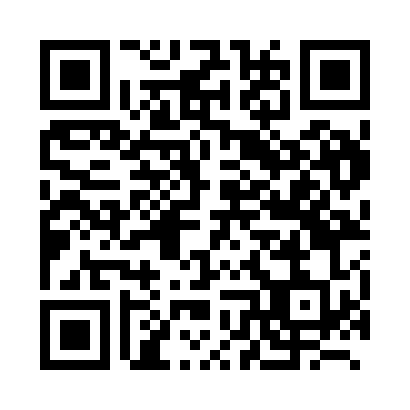 Prayer times for Boucats, BelgiumWed 1 May 2024 - Fri 31 May 2024High Latitude Method: Angle Based RulePrayer Calculation Method: Muslim World LeagueAsar Calculation Method: ShafiPrayer times provided by https://www.salahtimes.comDateDayFajrSunriseDhuhrAsrMaghribIsha1Wed3:556:151:365:388:5911:092Thu3:526:131:365:399:0011:123Fri3:496:111:365:399:0211:144Sat3:466:101:365:409:0311:175Sun3:426:081:365:409:0511:206Mon3:396:061:365:419:0611:237Tue3:366:051:365:419:0811:268Wed3:336:031:365:429:0911:289Thu3:296:021:365:439:1111:3110Fri3:266:001:365:439:1211:3411Sat3:235:591:365:449:1411:3712Sun3:205:571:365:449:1511:4013Mon3:205:561:365:459:1711:4314Tue3:195:541:365:459:1811:4415Wed3:195:531:365:469:1911:4516Thu3:185:511:365:469:2111:4517Fri3:185:501:365:479:2211:4618Sat3:175:491:365:489:2311:4719Sun3:175:481:365:489:2511:4720Mon3:165:461:365:499:2611:4821Tue3:165:451:365:499:2711:4822Wed3:155:441:365:509:2911:4923Thu3:155:431:365:509:3011:5024Fri3:155:421:365:519:3111:5025Sat3:145:411:365:519:3211:5126Sun3:145:401:365:529:3411:5127Mon3:145:391:375:529:3511:5228Tue3:135:381:375:539:3611:5229Wed3:135:371:375:539:3711:5330Thu3:135:361:375:539:3811:5431Fri3:135:361:375:549:3911:54